һигеҙенсе  март ауыл советы                                                     Совет сельского поселения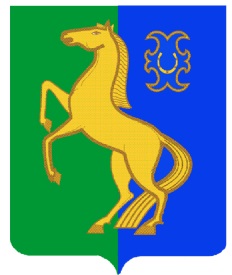    ауыл билəмəhе советы                                                         Восьмомартовский сельсоветмуниципаль районының                                                               муниципального района      Йəрмəĸəй  районы                                                                      Ермекеевский районБашkортостан Республиĸаhы                                                     Республики Башкортостан                  Ҡарар                                      № 142                             РЕШЕНИЕ       « 19 » май  2022 й.                                                                  «19» мая 2022 г.       О внесении изменений  в решение № 118 от 16.12. 2021 года «Об утверждении порядка разработки схем размещения нестационарных торговыхобъектов на территории сельского поселения  Восьмомартовский сельсовет муниципального района Ермекеевский район Республики Башкортостан»Совет сельского поселения  Восьмомартовский сельсовет муниципального района Ермекеевский район Республики Башкортостан РЕШИЛ:Внести в   решение № 118 от 16.12. 2021 года «Об утверждении порядка разработки схем размещения нестационарных торговых объектов на территории сельского поселения  Восьмомартовский сельсовет муниципального района Ермекеевский район Республики Башкортостан» следующие изменения: - п. 2 «Установить, что схема размещения нестационарных торговых объектов на территории сельского поселения  Восьмомартовский сельсовет муниципального района Ермекеевский район Республики Башкортостан (далее - схема) разрабатывается на срок не менее 7 лет. В схему могут вноситься изменения с учетом необходимости обеспечения устойчивого развития территорий и достижения нормативов минимальной обеспеченности населения площадью торговых объектов. Основанием для размещения нестационарного торгового объекта является договор на размещение нестационарного торгового объекта.Настоящее решение вступает в силу со дня его официального обнародования. Глава сельского поселения    Восьмомартовский сельсовет                                                            А.З.Латыпова 